Bulletin d’adhésion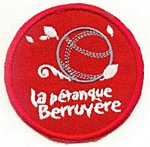 Membre loisir1ère partie (A conserver par l’association)Nom Prénom :  …………………………………………………Date de naissance : ………………………….Adresse postale : ………………………………………………………Code postal : 	………….		Ville : …………………..Numéro de téléphone fixe : ……………………………………Numéro de téléphone portable : ……………………………….Adresse mail : …………………………………………………….Je soussigné(e), ………………………………  déclare solliciter mon adhésion à la Pétanque Berruyère. Je déclare avoir pris connaissance des statuts de l’association.Fait et signé à …………………     le : ………………………..(Signature de l’adhérent)  2ème partie (Original à conserver par l’adhérent et copie à l’association)Je soussigné(e),  ……………………………..joins à la présente demande d’adhésion à la Pétanque Berruyèrele paiement de la somme de  20 euros représentant ma cotisation annuelle.Fait à ………………….. le ………………………..(Signature de l’adhérent)  Reçu la somme de vingt euros, le …………………………..          (Signature du représentant de l’association) 